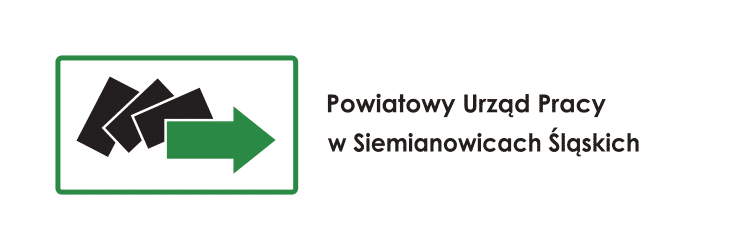 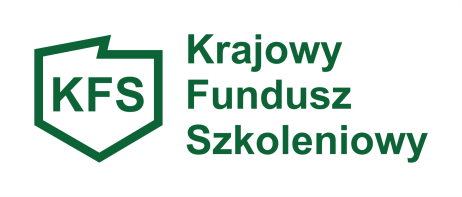 POWIATOWY URZĄD PRACY w Siemianowicach Śląskichul. Wyzwolenia 1741-103 Siemianowice Śląskie          Siemianowice Śląskie, dnia ……………………………………………………………………..……………………………………………..(imię i nazwisko uczestnika kształcenia ustawicznego, nr PESEL)OŚWIADCZENIE POTENCJALNEGO UCZESTNIKA KSZTAŁCENIA USTAWICZNEGO BĘDĄCEGO CZŁONKIEM RODZINY WIELODZIETNIEJ Oświadczam, iż spełniam warunki dostępu do priorytetu nr 5 tj. wsparcie kształcenia ustawicznego osób pracujących będących członkami rodzin wielodzietnychUzasadnienie*:……………………………………………………………………………………………………………………………………………………………………………………………………………………………………………………………………………………………………………………………………………………………………………………………………………………………………………………………………………………………………………………………………………………………………………………………………………………………………………………………………………Świadomy, iż zeznanie nieprawdy lub zatajenie prawdy, zgodnie z art. 233 § 1 Kodeksu Karnego podlega karze pozbawienia wolności do lat 3, wiarygodność podanych w oświadczeniu danych potwierdzam własnoręcznym podpisem.                                                                                                                                                ...............................................................………………                                                                                                            (data, podpis potencjalnego uczestnika kształcenia ustawicznego)*Należy uzasadnić, iż potencjalny uczestnik kształcenia ustawicznego spełnia warunki dostępu do priorytetu.